Publicado en Mallorca el 23/03/2023 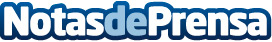 OK Mobility, nuevo Title Sponsor de la Mallorca 312La empresa de movilidad global suma este patrocinio a la lista de eventos deportivos a los que viene apoyandoDatos de contacto:Aitana Tomás P.Mallorca 312670 618 585Nota de prensa publicada en: https://www.notasdeprensa.es/ok-mobility-nuevo-title-sponsor-de-la-mallorca Categorias: Baleares Eventos Ciclismo Movilidad y Transporte http://www.notasdeprensa.es